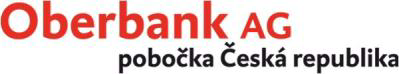 Záruční listina č. 2071162858  Vystavená:   Oberbank AG, Untere Donaulände 28, A-4020 Linz, Rakouská republika  prostřednictvím a v souvislosti se svojí organizační složkou v České republice   Oberbank AG pobočka Česká republika, se sídlem: České Budějovice, nám. Přemysla Otakara II. 6/3, IČ: 260 80 222,  (dále jako „Oberbank AG“ nebo „banka“).  Ve prospěch koho:    Střední průmyslová škola Brno, Purkyňova, příspěvková organizace,   se sídlem: Purkyňova 2832/97, 612 00 Brno,  IČ: 155 30 213,  	 	 	/// //////  (dále jako „beneficient“ nebo „věřitel“).  Za dále popsaný závazek/popsané závazky koho:   obchodní společnost: SKR stav, s.r.o.,  se sídlem: Brno, Nováčkova 18, PSČ 614 00,  IČ: 269 61 474,  (dále jako „dlužník“),   vystavuje    Oberbank    AG    z příkazu    dlužníka    na    základě    mezi    bankou    a    dlužníkem    uzavřené    smlouvy    -  Rámcové smlouvy o poskytování bankovních záruk  č.  4/11/300  ve  prospěch  beneficienta  podle  příslušných  ustanovení  českých právních předpisů, zejména z.č. 89/2012 Sb., občanský zákoník, v platném znění, záruční listinu s tímto obsahem:  Popis závazku/závazků dlužníka či jiných skutečností/podmínek zajištěných záruční listinou   Oberbank  AG  tímto  výslovně  prohlašuje,  že  v souladu  s podmínkami  záruční  listiny  uspokojí beneficienta, pokud dlužník  nesplní tento závazek/tyto závazky či nastanou-li/splní-li se tyto skutečnosti/podmínky:    Touto finanční zárukou za řádné splnění kontraktu/provedení díla jsou ve prospěch beneficienta zajištěny závazky dlužníka  vyplývající  ze Smlouvy  o  dílo  (dále  jen  „Smlouva  o  dílo“),  ve  znění  pozdějších  dodatků,  na  realizaci  veřejné  zakázky  na stavební práce s názvem: „Rozšíření nadstavby školy pro zvýšení úrovně vzdělávání v oboru IT”, která bude uzavřena  mezi  beneficientem  jako  zadavatelem  nebo  též  objednatelem  a  dlužníkem  jako  dodavatelem  nebo  též  zhotovitelem  po předložení této záruční listiny.   Celková výše plnění Oberbank AG   
Celková maximální výše plnění Oberbank AG ze záruční listiny je omezena částkou   1.394.289,- CZK  (slovy: jeden milion tři sta devadesát čtyři tisíc dvě stě osmdesát devět korun českých)  Účinnost záruční listiny  Záruční listina je účinná do 30.11.2020.   Její účinnost skončí uplynutím doby účinnosti uvedené výše bez ohledu na to, zda Oberbank AG bude vrácen její originál či  nikoliv. V případě, že Oberbank AG bude vrácen její originál před uplynutím data účinnosti uvedeném výše, skončí její účinnost  dnem jejího vrácení (doručení) Oberbank AG. Je-li tato záruční listina vyhotovena v písemné podobě, musí být písemný  originál fyzicky vrácen Oberbank AG. Je-li tato záruční listina vyhotovena a zaslána pouze elektronicky (s elektronickým  podpisem), nastanou účinky spojené s jejím vrácením dnem doručení elektronické zprávy do datové schránky Oberbrank AG,  jejíž přílohou bude tato záruční listina.     Její účinnost skončí rovněž na základě jednostranného prohlášení beneficienta o vzdání se pohledávek, nároků, práv, apod.  ze záruční 	listiny.   Toto   prohlášení   musí   být   podepsané   k tomu   příslušnou/příslušnými   osobou/osobami,   oprávně- nou/oprávněnými jednat za beneficienta/zastupovat beneficienta, přičemž podpis/podpisy musí být úředně ověřeny. Přílohou  takového prohlášení musí být kopie záruční listiny, příp. plná moc osob zastupujících beneficienta při tomto prohlášení, a to  v originále či ověřené kopii.  Podmínky pro plnění banky ze záruční listiny  1.  Závazek  banky  z této  záruční  listiny  je  bezpodmínečný  (s  výjimkou  případných  dále  výslovně  uvedených  podmínek),  neodvolatelný a plnění ze strany Oberbank AG bude poskytnuto na první vyžádání.      Oberbank AG pobočka Česká republika, IČ: 26080222, DIČ: CZ26080222, sídlem: 370 01 České Budějovice, nám. Přemysla Otakara II. 6/3, je zapsána v obchodním rejstříku vedeném Krajským soudem v Českých Budějovicích,  oddíl A, vložka 7697, a je organizační složkou Oberbank AG, sídlem: Rakousko, 4020 Linz, Untere Donaulände 28, zapsané ve Firmenbuch u Landesgericht Linz, pod číslem FN 79063w.  fcz_Gar_Leistung.doc, 01. 01. 2014  2.  Plnění Oberbank AG ze záruční listiny    je podmíněno tím, že beneficient před každým uplatněním práv/práva ze záruční listiny vyzve k plnění dlužníka a to  v tom rozsahu, v jakém hodlá uplatnit svá práva ze záruční listiny a k plnění poskytne dlužníku lhůtu minimálně 10 dnů od  
doručení výzvy. Výzva musí být písemná a beneficient je povinen před uplatněním práv ze záruční listiny prokázat Ober- 
bank  AG  doručení  takové  výzvy  dlužníku  (ve  formě  doručenky,  podpisu  oprávněné  osoby,  apod.),  jakož i poskytnutí  
v předchozí větě uvedené lhůty.      není podmíněno tím, že beneficient před každým uplatněním práv/práva ze záruční listiny vyzve k plnění dlužníka.  Ostatní ustanovení  1.    Oberbank AG nezajišťuje žádné jiné závazky, než v záruční listině výslovně uvedené.  2.    Postoupení  (i  částečné)  pohledávky  beneficienta  ze  záruční  listiny,  jakož  i  zřízení  zástavního  práva  (i  částečné)  
k pohledávce beneficienta ze záruční listiny podléhá předchozímu písemnému souhlasu ze strany Oberbank AG.   3.    Oberbank AG poskytne plnění ze záruční listiny na základě písemné výzvy beneficienta, podepsané k tomu přísluš- 
nou/příslušnými  osobou/osobami,  oprávněnou/oprávněnými  jednat  za  beneficienta/zastupovat  beneficienta,  přičemž  
podpis/podpisy  musí být úředně ověřeny, a to do 15 dnů od jejího doručení Oberbank AG.   Závěrečná ustanovení  1.  Záruční listina nabývá účinnosti   
 dnem vystavení    dne 28.2.2020  2.  Záruční listina byla vyhotovena v českém jazyce. V případě více jazykových verzí je rozhodující česká jazyková verze.  
Pokud byl beneficientovi předán překlad záruční listiny do jiného jazyka, než v jakém byla vystavena, nepřebírá Oberbank  
AG žádnou odpovědnost za správnost takového překladu.  3.  Právní vztahy vyplývající z této záruční listiny se řídí českým právem. V případě vzniku sporu jsou příslušné k rozhodování  
české soudy.   Obsahuje-li tato listina toto zaškrtávací políčko: 	, pak platí u takového zaškrtávacího políčka uvedené za ujednané pouze tehdy, pokud je  toto políčko takto zaškrtnuto: 	.  V  Brně 	   Dne 	   …………………………………...................................... 	  Oberbank AG  Oberbank AG pobočka Česká republika, IČ: 26080222, DIČ: CZ26080222, sídlem: 370 01 České Budějovice, nám. Přemysla Otakara II. 6/3, je zapsána v obchodním rejstříku vedeném Krajským soudem v Českých Budějovicích,  oddíl A, vložka 7697, a je organizační složkou Oberbank AG, sídlem: Rakousko, 4020 Linz, Untere Donaulände 28, zapsané ve Firmenbuch u Landesgericht Linz, pod číslem FN 79063w.  fcz_Gar_Leistung.doc, 01. 01. 2014  